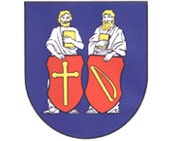 ZÁPISNICA ZO ZASADNUTIA OBECNÉHO ZASTUPITEĽSTVA TOPORECZO DŇA 16.12.2019 PROGRAM:OtvorenieRozpočet 2020Rozpočtové opatrenia – Mgr. Daniela KasenčákováSpráva – Mgr. Amália ZupkováSpráva k rozpočtu – Ing. Milan MaličkýŽiadosti od občanov.Diskusia a rôzne.Zasadnutie začalo o 16:00 hod.Prítomní: Gustáv Pompa - starosta obcePoslanci: Mgr. Miroslav Svitana, Radoslav Bednarčík, , Ing. Veronika Habiňáková, Mgr. Iveta Pompová, Martin Čepišák, Mgr. Jozef Habiňák, Rudolf Gábor, Rudolf Hangurbadžo Ďalej prítomní hostia: Mgr. Daniela Kasenčáková, Mgr. Amália Zupková, JUDr. Peter Pompa, Ing. Milan MaličkýHostia z radu občanov obce: Mária ValigurskáNeprítomní – ospravedlnení: Jozef PompaNeprítomní-neospravedlnení: -Priebeh:Určenie zapisovateľa: Za zapisovateľa bola určená p. Mgr. Amália Zupková OtvorenieNa úvod boli všetci prítomní členovia obecného zastupiteľstva a prítomní hostia privítaní starostom obce p. Gustávom Pompom, ktorý prítomných  oboznámil s programom zasadnutia a taktiež so zmenou poradia programu, nakoľko do programu boli zaradené Rozpočtové opatrenia č. 7/2019,  Tento návrh   odhlasovali všetci prítomní  poslanci : Mgr. Miroslav Svitana, Radoslav Bednarčík, , Ing. Veronika Habiňáková,   Martin Čepišák, Mgr. Jozef Habiňák, Rudolf Gábor, Rudolf Hangurbadžo, Mgr. Iveta PompováRozpočetové opatrenia č. 7/2019prezentácia – Mgr. Kasenčáková Tento návrh   odhlasovali všetci prítomní  poslanci : Mgr. Miroslav Svitana, Radoslav Bednarčík, , Ing. Veronika Habiňáková,   Martin Čepišák, Mgr. Jozef Habiňák, Rudolf Gábor, Rudolf Hangurbadžo, Mgr. Iveta PompováRozpočet 2020 rozpočet sa prerokovával na predchádzajúcom zasadaní OZ Tento návrh   odhlasovali všetci prítomní  poslanci : Mgr. Miroslav Svitana, Radoslav Bednarčík, , Ing. Veronika Habiňáková,   Martin Čepišák, Mgr. Jozef Habiňák, Rudolf Gábor, Rudolf Hangurbadžo, Mgr. Iveta PompováPo tomto bode poslanec Svitana sa ospravedlnil a zo zasadnutia odišiel. Správa – Mgr. Amália Zupková správa činnosti  úradu za r. 2019celá činnosť úradu – okrem dennej administratívy jednotlivých pracovníkov , je zameraná na oblasti – zdravia, vzdelávania, zamestnania, sociálne služby , občianskú vybavenosť a infraštruktúruoblasť zdravia: úlohou je nadviazať spoluprácu v projekte – Zdravé regiónyoblasť vzdelania:  - v MŠ – prebieha projekt PRIM – asistent, špeciálny pedagóg- nový riaditeľ ZŠ – viac asistentov v škole- zriadenie školskej jedálneoblasť zamestnania: - obec má aktuálne necelých 12% nezamestnaných- obec v rámci projektov zamestnáva 32 ľudí:TSP – 3KC – 3MOPS – 4PRIM – 4UPSVR – 18oblasť sociálne služby:  obec ponúka sociálne služby v oblasti – komunitné centrum obec žiada registráciu sociálnej služby – terénna opatrovateľská služba obec žiada registráciu sociálnej služby – TSPoblasť občianska vybavenosť a infraštruktúry:  výstavba novej MŠ – nenávratný finančný príspevok viac ako 800 000,- eur výstavba lávky z Podolínskej ulice cez potok do ZŠ – dotácia 15 000,- eur z výjazdového rokovania vlády v KK dopravné značenie – prechody sú viazané na osvetlenie výtlky rigóly po týchto viacmenej štatistických údajoch – p. Zupková navrhla poslancom OZ podať návrh na zvýšenie platu starostu obceposlanci podali návrh na zvýšenie 30% Tento návrh   odhlasovali všetci prítomní  poslanci : Radoslav Bednarčík, , Ing. Veronika Habiňáková,   Martin Čepišák, Mgr. Jozef Habiňák, Rudolf Gábor, Rudolf Hangurbadžo, Mgr. Iveta Pompová         4.Správa k rozpočtu na rok 2020 – Ing. Milan Maličký             - kontrolór obce vydal Správu k rozpočtu obce na r. 2020, ktorú zaslal poslancom OZ                        a  v ktorej uviedol, že nemá výhrady na schvaľovanie rozpočtu v takom znení, nakoľko obec má dobré hospodárenie   Tento návrh   odhlasovali všetci prítomní  poslanci :Radoslav Bednarčík, , Ing. Veronika Habiňáková,   Martin Čepišák, Mgr. Jozef Habiňák, Rudolf Gábor, Rudolf Hangurbadžo, Mgr. Iveta Pompová        5. Žiadosti občanov - Miroslav Pompa – žiadosť o zmenu účelu pozemku bývalého obchodu Jednoty – z občianskej vybavenosti na výstavbu RD Tento návrh   odhlasovali všetci prítomní  poslanci: Radoslav Bednarčík,  Ing. Veronika Habiňáková,   Martin Čepišák, Mgr. Jozef Habiňák, Rudolf Gábor, Rudolf Hangurbadžo, Mgr. Iveta Pompová6. Diskusia a rôzne- starosta dal návrh na vykonanie inventarizácie ku koncu roka 2019, zároveň vyzval poslancov na nominovanie sa  za členov do inventarizačnej komisie:predseda: Ing. Veronika Habiňákováčlenovia: Mgr. Iveta Pompová               Rudolf Gábor               Rudolf Hangurbadžo - na základe návrhu o zvýšení poplatku za odpad, resp. o úľavách pre dôchodcov a ZŤP, poslanci vyžiadali zoznam tejto skupiny ľudí- na zastupiteľstve padol návrh na dotáciu pre mesto Prešov, resp. pre obete po tragickej udalosti – poslanci sa zhodli na príspevku vo výške 2000,- eur , dotácia sa poskytne v januári 2020Zasadnutie obecného zastupiteľstva skončilo 17:30 hod.V Toporci, dňa  16.12.2019Spracovala: Mgr. Amália Zupková		                       Gustáv Pompa – starosta obce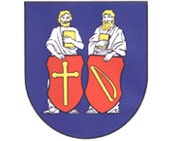 Uznesenie č. 27/2019Obecné zastupiteľstvo schvaľuje rozpočet obce na rok 2020 Bežné príjmy :            1 725 016,00 eur	Bežné výdavky :           856 340,56 eurz toho RO: 	                     500,00 eur	z toho: RO:                   680 675,00 eurKapitálové príjmy :        804 111,68 eur	Kapitálové výdavky : 1 308 283,96 eurz toho RO: 		              0,00 eur	z toho RO:                                0,00 eurFin. príjmové operácie : 410 000,00 eur	              Fin. výdavkové operácie : 8 837,93 eurPríjmy celkom	2 939 627,68 eur	               Výdavky celkom	2 854 137,45 eur                                 Obecné zastupiteľstvo berie na vedomie návrh  rozpočtu obce na roky 2020 a 2021.Rok 2021:Bežné príjmy :            1 647 159,00 eur    	Bežné výdavky :           779 450,81 eurz toho RO: 		          500,00 eur	z toho: RO:                    680 675,00 eurKapitálové príjmy :	       1 000,00 eur	Kapitálové výdavky :               0,00 eurz toho RO: 		              0,00 eur	z toho: RO:                               0,00 eur Fin. príjmové operácie :	  0,00 eur	Fin. výdavkové operácie : 8 927,99 eurPríjmy celkom           1 648 659,00 eur	Výdavky celkom	 1 469 053,80 eur                                  Rok 2022:Bežné príjmy :           1 581 503,00 eur	Bežné výdavky :             701 418,03 eurz toho RO: 		          500,00 eur	z toho: RO:                      680 675,00 eurKapitálové príjmy :	       1 000,00 eur	Kapitálové výdavky :                 0,00 eurz toho RO: 	                              0,00 eur             z toho: RO:                                 0,00 eurFinančné príjmové operácie :	   0,00 eur	Fin. výdavkové operácie     9 018,77 eurPríjmy celkom	1 583 003,00 eur	Výdavky celkom	  1 391 111,80 eur            Zostavenie a predkladanie rozpočtu obce na roky 2020, 2021, 2022 je bez programovej štruktúry.Obecné zastupiteľstvo schvaľuje rozpočtové opatrenia č. 7/2019................................................................. starosta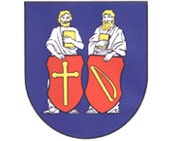 Uznesenie č. 28/2019Obecné zastupiteľstvo schvaľuje:navýšenie platu starostu o 30%    .................................................................starosta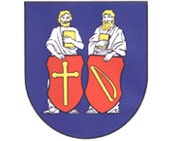 Uznesenie č. 29/2019Obecné zastupiteľstvo:berie na vedomie Správu OÚ za rok 2019 Mgr. Zupkovej  berie na vedomie Správu k rozpočtu obce na rok 2020 Ing. Maličkého berie na vedomie inventarizáciu za r. 2019schvaľuje príspevok pre mesto Prešov vo výške 2000,- eur                                                                     .................................................................starosta